6/5 Maths 								w/c 20th April 20203. Ratio & Proportion – Ratio and FractionsIt is important not to get ratio and fractions mixed up. With ratio, you compare the amount of one type (e.g. cats) with the amount of another type (e.g. dogs)My group of animals is made up of 6 animals in total. There are 2 cats and 4 dogs. In fractions, you compare the amount of one type with the amount of the whole. In my group of 6 animals, 2 are cats which is   Look at these circles.My group of circles is made up of 3 circles in total. There is 1 red circle and 2 blue circles. 1. What is the ratio of red circles to blue circles?2. What fraction of the group is red?In my group of _____ circles, ____ are red Look at this group of fruit.3. How many pieces of fruit are there altogether in the group? ___4. How many bananas are there? ___5. How many apples are there? ___6. What is the ratio of bananas to apples? __ : __7. What is the ratio of apples to bananas? __ : __8. What fraction of the group is bananas?  9. What fraction of the group is apples?Look at these squares. 10. What is the ratio of yellow to blue?11. What fraction is blue?12. TRUE or FALSE – the fraction that is yellow is  Explain why. 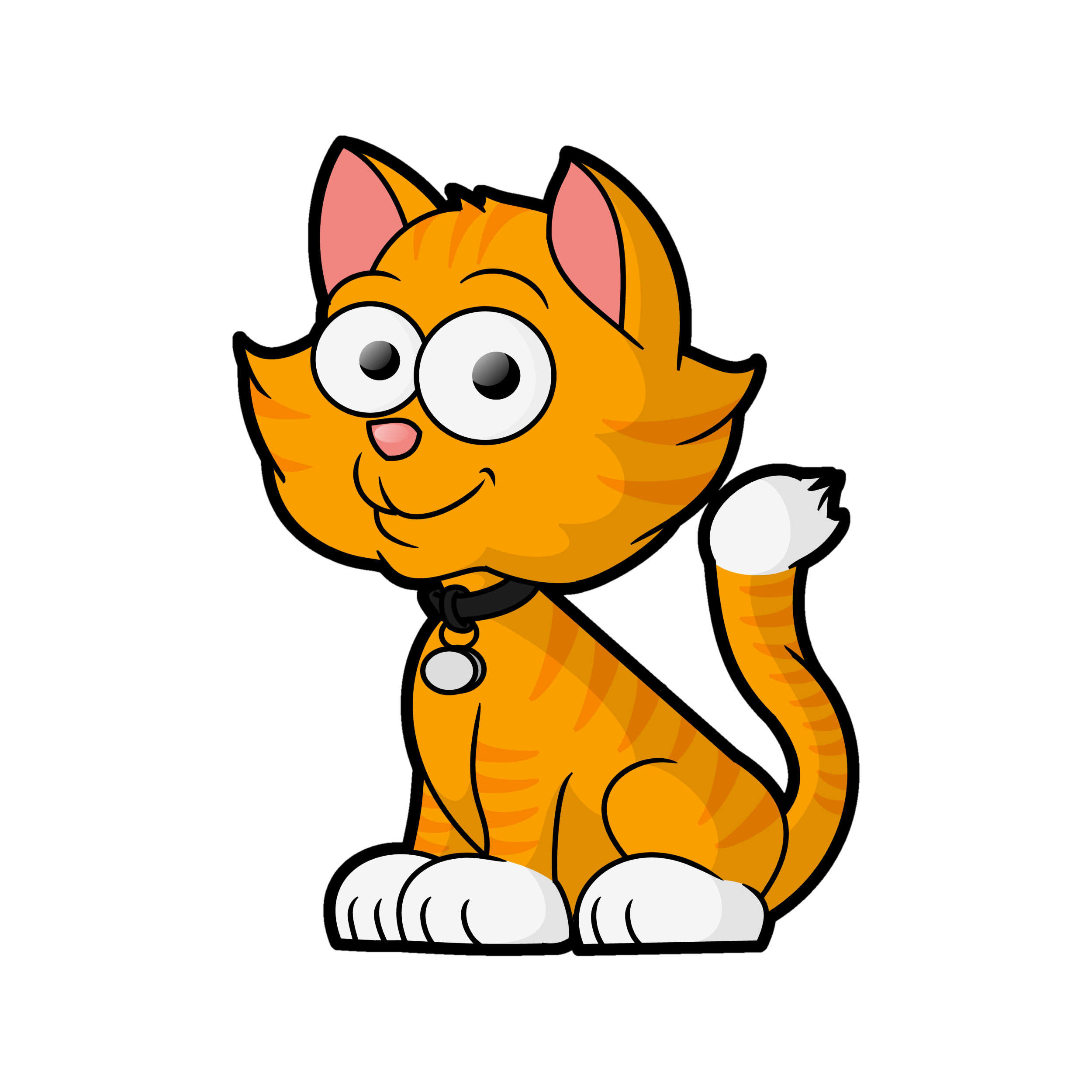 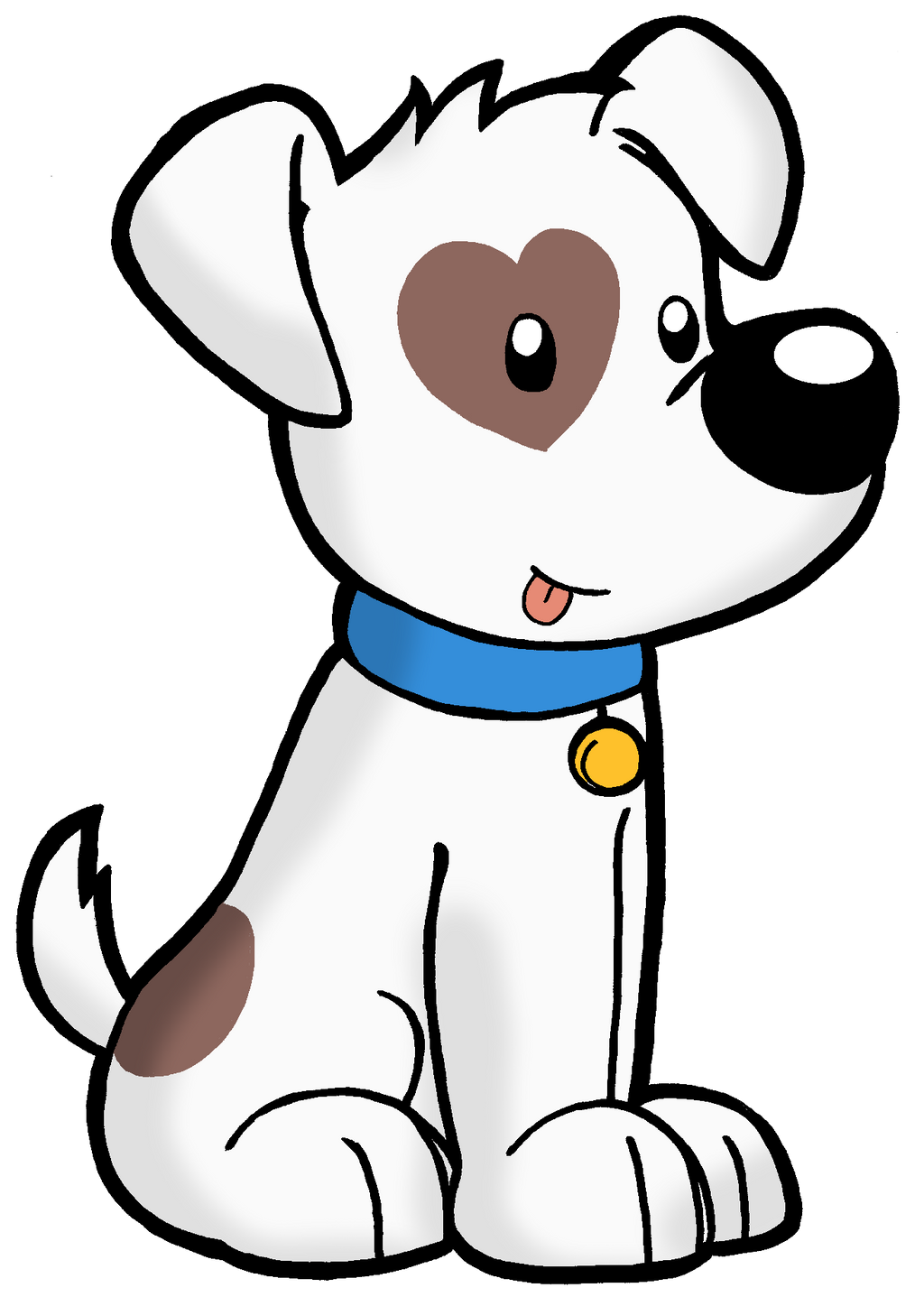           number of catsnumber of dogsThe ratio of cats to dogs is 2:4The ratio of cats to dogs is 2:4The fraction of the group that is cats is  In my group of 6 animals, 4 are dogs which is  . The fraction of the group that is cats is  In my group of 6 animals, 4 are dogs which is  . The fraction of the group that is dogs is  The fraction of the group that is dogs is            number of rednumber of blueThe ratio of red to blue is __:__The ratio of red to blue is __:__The fraction of the group that is red is  number of redThe fraction of the group that is red is  number of the whole group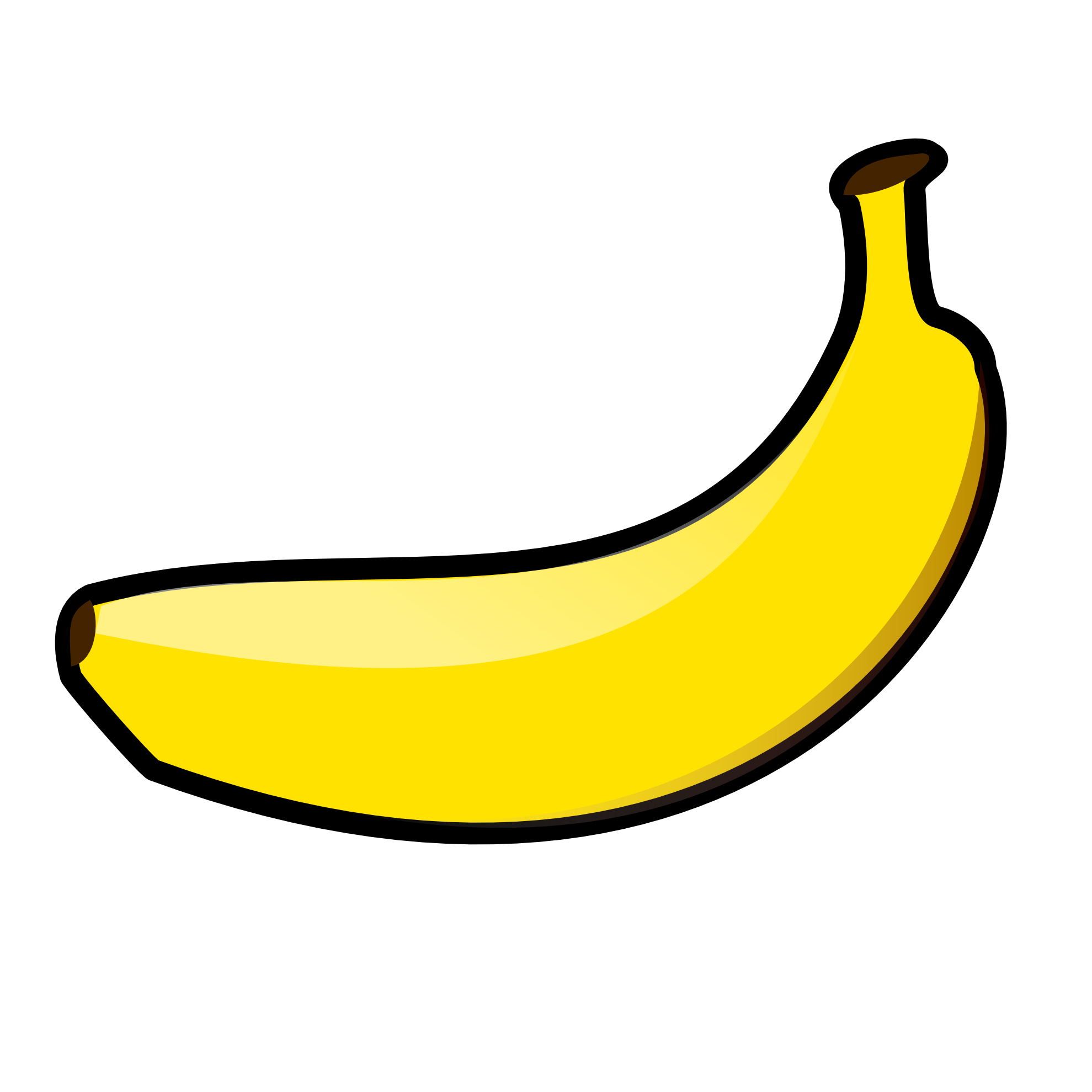 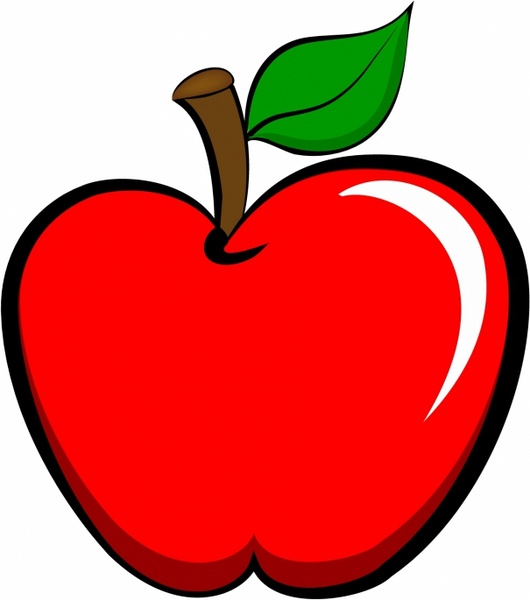 